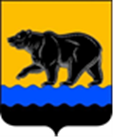 СЧЁТНАЯ ПАЛАТА ГОРОДА НЕФТЕЮГАНСКА16 мкрн., д. 23, помещение № 97, г. Нефтеюганск, Ханты-Мансийский автономный округ - Югра(Тюменская область), 628310, телефон: 20-30-54, факс: 20-30-63 е-mail: sp-ugansk@mail.ru______________________________________________________________________________________ЗАКЛЮЧЕНИЕ на проект постановления администрации города Нефтеюганска «О внесении изменений в постановление администрации города Нефтеюганска от 17.07.2023 №85-нп «О порядке предоставления субсидий на возмещение затрат субъектам малого и среднего предпринимательства, осуществляющим деятельность на территории города Нефтеюганска, имеющим статус «социальное предприятие» Счётная палата в соответствии с пунктом 7 части 2 статьи 9 Федерального закона от 07.02.2011 № 6-ФЗ «Об общих принципах организации и деятельности контрольно-счетных органов субъектов Российской Федерации, федеральных территорий и муниципальных образований» проводит экспертизу проектов муниципальных правовых актов в части, касающейся расходных обязательств муниципального образования.В целях проведения экспертизы представлен проект постановления администрации города Нефтеюганска «О внесении изменений в постановление администрации города Нефтеюганска от 17.07.2023 № 85-нп «О порядке предоставления субсидий на возмещение затрат субъектам малого и среднего предпринимательства, осуществляющим деятельность на территории города Нефтеюганска, имеющим статус «социальное предприятие» (далее – Проект постановления).Постановлением Правительства Российской Федерации от 25.10.2023 № 1782 утверждены Общие требования к нормативным правовым актам, муниципальным правовым актам, регулирующим предоставление из бюджетов субъектов Российской Федерации, местных бюджетов субсидий, в том числе грантов в форме субсидий, юридическим лицам, индивидуальным предпринимателям, а также физическим лицам - производителям товаров, работ, услуг и проведение отборов получателей указанных субсидий, в том числе грантов в форме субсидий (далее – Общие требования). По результатам экспертизы установлены следующие замечания:1. Подпунктом 1.8.2.2 пункта 1.8 Порядка предоставления субсидий на возмещение затрат субъектам малого и среднего предпринимательства, осуществляющим деятельность на территории города Нефтеюганска, имеющим статус «социальное предприятие» (далее – Порядок) критерием отбора получателей субсидий предусмотрено наличие статуса «социальное предприятие», подпунктом 2.2.1.1 пункта 2.2 Порядка предусмотрено наличие статуса «социальный предприниматель», пунктом 3.12 Порядка – наличие статуса «социальное предпринимательство».Рекомендуем привести к единообразию понятия с учётом наименования субсидии, предусмотренной решением о бюджете города Нефтеюганска и муниципальной программой. 2. В пункте 1.4 Порядка неверно указана ссылка на номер подпрограммы муниципальной программы города Нефтеюганска «Социально-экономическое развитие города Нефтеюганска». Кроме того, рекомендуем пересмотреть положения Порядка, содержащие ссылки на структурные элементы муниципальной программы, в соответствие                                       с муниципальной программой. 3. Учитывая вносимые изменения, предусмотренные Проектом постановления, в абзац третий пункта 2.6 Порядка необходимо добавить ссылки на подпункты 2.2.1.14 – 2.2.1.16 пункта 2.2.Рекомендуем устранить замечание.4. В разделе 4 Порядка отсутствуют положения в части порядка и срока проверки и принятия Уполномоченным органом отчётности, представленной получателем субсидии.Согласно подпункту «в» пункта 5 Общих требований к муниципальным правовым актам предусмотрено, что в целях установления требований к представлению отчётности в правовом акте предусматриваются положения, определяющие порядок и сроки проверки и принятия главным распорядителем бюджетных средств отчётности, представленной получателем субсидии.Рекомендуем устранить замечание.На основании изложенного, до принятия проекта постановления администрации города Нефтеюганска необходимо устранить замечания, отражённые в настоящем заключении. Информацию о решениях, принятых по результатам рассмотрения настоящего заключения, просим представить в наш адрес в срок до 08.05.2024.Председатель		                                                                             С.А. ГичкинаИсполнитель:инспектор инспекторского отдела № 1Счётной палатыВалова Юлия ВасильевнаТел. 8 (3463) 20 33 03Исх. СП-252-4 от 24.04.2024                             